MENUS POUVANT ETRE MODIFIES SELON ARRIVAGEJourHors d’œuvrePlat principalGarnitureFromageDessertLundi 3Carottes râpéesChipolatasGratin de macaroniLiégeoisMardi 4Salade NiçoiseRôti de bœufHaricots vertsPêches jaunesJeudi 6  MelonSpaghettis BolognaiseMousse au chocolatVendredi 7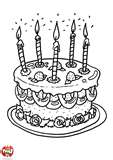 Taboulé à la mentheAiguillettes de ColinCarottes VichySalade de fruits fraisLundi 10Feuilleté fromagePaupiettes de veauRatatouillePastèqueMardi 11Tomates et fêtaSaucisses de ToulouseFritesYaourts bio aromatisésJeudi 13Salade avocatCuisses de pouletGratin de courgettesNectarinesVendredi 14ConcombreFilet de sabreTorsadesGlacesLundi 17Carottes râpéesEscalope MilanaisePuréePetits filousMardi 18Crêpes au fromageSauté de porc aux olivesRiz BasmatiPrunesJeudi 20Concombre à la crèmePizzaSalade         GlacesVendredi 21MelonSaumonEpinards BéchamelYaourts bio sucrésLundi 24Tomates vinaigretteCordon bleuDuo haricots verts/beurreTarte aux pommesMardi 25Salade croûtons et Bleu d’AuvergneRôti de porcGratin dauphinoisYaourts aromatisésJeudi 27Couscous et ses légumesKiriCompoteVendredi 29SaladeMoules marinièresFritesGlaces